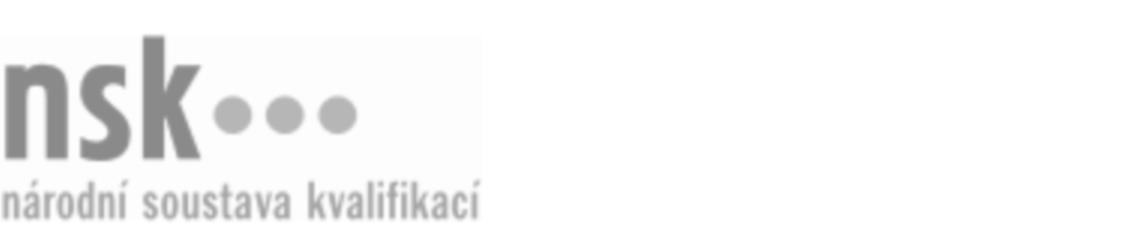 Autorizované osobyAutorizované osobyAutorizované osobyAutorizované osobyAutorizované osobyAutorizované osobyAutorizované osobyAutorizované osobyTechnik/technička PC a periferií (kód: 26-023-H) Technik/technička PC a periferií (kód: 26-023-H) Technik/technička PC a periferií (kód: 26-023-H) Technik/technička PC a periferií (kód: 26-023-H) Technik/technička PC a periferií (kód: 26-023-H) Technik/technička PC a periferií (kód: 26-023-H) Technik/technička PC a periferií (kód: 26-023-H) Technik/technička PC a periferií (kód: 26-023-H) Autorizující orgán:Autorizující orgán:Digitální a informační agenturaDigitální a informační agenturaDigitální a informační agenturaDigitální a informační agenturaDigitální a informační agenturaDigitální a informační agenturaDigitální a informační agenturaDigitální a informační agenturaDigitální a informační agenturaDigitální a informační agenturaDigitální a informační agenturaDigitální a informační agenturaSkupina oborů:Skupina oborů:Elektrotechnika, telekomunikační a výpočetní technika (kód: 26)Elektrotechnika, telekomunikační a výpočetní technika (kód: 26)Elektrotechnika, telekomunikační a výpočetní technika (kód: 26)Elektrotechnika, telekomunikační a výpočetní technika (kód: 26)Elektrotechnika, telekomunikační a výpočetní technika (kód: 26)Elektrotechnika, telekomunikační a výpočetní technika (kód: 26)Povolání:Povolání:Technik PC a perifériíTechnik PC a perifériíTechnik PC a perifériíTechnik PC a perifériíTechnik PC a perifériíTechnik PC a perifériíTechnik PC a perifériíTechnik PC a perifériíTechnik PC a perifériíTechnik PC a perifériíTechnik PC a perifériíTechnik PC a perifériíKvalifikační úroveň NSK - EQF:Kvalifikační úroveň NSK - EQF:333333Platnost standarduPlatnost standarduPlatnost standarduPlatnost standarduPlatnost standarduPlatnost standarduPlatnost standarduPlatnost standarduStandard je platný od: 03.06.2023Standard je platný od: 03.06.2023Standard je platný od: 03.06.2023Standard je platný od: 03.06.2023Standard je platný od: 03.06.2023Standard je platný od: 03.06.2023Standard je platný od: 03.06.2023Standard je platný od: 03.06.2023Technik/technička PC a periferií,  28.03.2024 10:54:41Technik/technička PC a periferií,  28.03.2024 10:54:41Technik/technička PC a periferií,  28.03.2024 10:54:41Technik/technička PC a periferií,  28.03.2024 10:54:41Technik/technička PC a periferií,  28.03.2024 10:54:41Strana 1 z 2Strana 1 z 2Autorizované osobyAutorizované osobyAutorizované osobyAutorizované osobyAutorizované osobyAutorizované osobyAutorizované osobyAutorizované osobyAutorizované osobyAutorizované osobyAutorizované osobyAutorizované osobyAutorizované osobyAutorizované osobyAutorizované osobyAutorizované osobyNázevNázevNázevNázevNázevNázevKontaktní adresaKontaktní adresa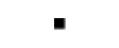 Ing. Milan Říha Ph.D s.r.o.Ing. Milan Říha Ph.D s.r.o.Ing. Milan Říha Ph.D s.r.o.Ing. Milan Říha Ph.D s.r.o.Ing. Milan Říha Ph.D s.r.o.Sluštice 142, 25084 SlušticeSluštice 142, 25084 SlušticeIng. Milan Říha Ph.D s.r.o.Ing. Milan Říha Ph.D s.r.o.Ing. Milan Říha Ph.D s.r.o.Ing. Milan Říha Ph.D s.r.o.Ing. Milan Říha Ph.D s.r.o.Sluštice 142, 25084 SlušticeSluštice 142, 25084 SlušticeStřední průmyslová škola, Přerov, Havlíčkova 2Střední průmyslová škola, Přerov, Havlíčkova 2Střední průmyslová škola, Přerov, Havlíčkova 2Střední průmyslová škola, Přerov, Havlíčkova 2Střední průmyslová škola, Přerov, Havlíčkova 2Havlíčkova  377/2, 75002 PřerovHavlíčkova  377/2, 75002 PřerovStřední průmyslová škola, Přerov, Havlíčkova 2Střední průmyslová škola, Přerov, Havlíčkova 2Střední průmyslová škola, Přerov, Havlíčkova 2Střední průmyslová škola, Přerov, Havlíčkova 2Střední průmyslová škola, Přerov, Havlíčkova 2Havlíčkova  377/2, 75002 PřerovHavlíčkova  377/2, 75002 PřerovHavlíčkova  377/2, 75002 PřerovHavlíčkova  377/2, 75002 PřerovTechnik/technička PC a periferií,  28.03.2024 10:54:41Technik/technička PC a periferií,  28.03.2024 10:54:41Technik/technička PC a periferií,  28.03.2024 10:54:41Technik/technička PC a periferií,  28.03.2024 10:54:41Technik/technička PC a periferií,  28.03.2024 10:54:41Strana 2 z 2Strana 2 z 2